Plan van Aanpak project schroefmachine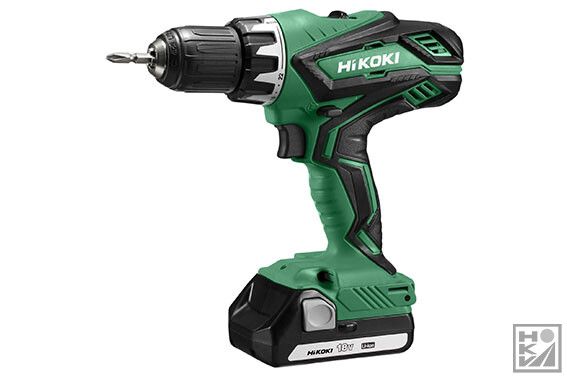 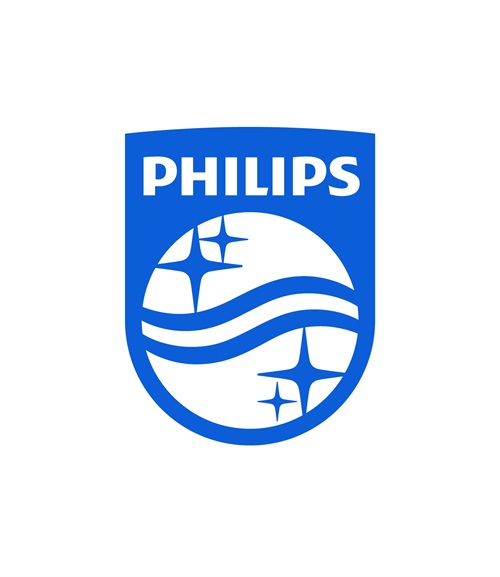 Naam: Sven MezenbergKlas: MTD4A4Achtergronden van het projectIn het laatste leerjaar van de opleiding Industrieel Product Ontwerpen wordt er gewerkt aan twee verschillende projecten. Een van deze projecten is het herontwerpen van een schroefmachine. Allereerst wordt er een bepaald merk aan de opdracht gekoppeld. Er wordt wel voor gezorgd dat de merken niet bij schroefmachines passen. Dit merk verschilt wel per persoon. Aan de hand van dit merk ga je beginnen aan een herontwerp van een schroefmachine. Dit gaat wel alleen om het uiterlijk van de schroefmachine. Het verkregen merk wat in dit project verwerkt gaat worden is; Philips. ProjectactiviteitenNet als in andere projecten wordt er in dit project ook gewerkt via het summa ontwerptraject. Dit betekend dat er te werk gaat volgens de verschillende fases; analyse, definitie, idee, concept, engineering, prototyping, evaluatie en onderhoud. Dit project worden alleen niet alle fases uitgevoerd, het gaat hierbij alleen om de fases; analyse, definitie, idee, concept en een deel van engineering. 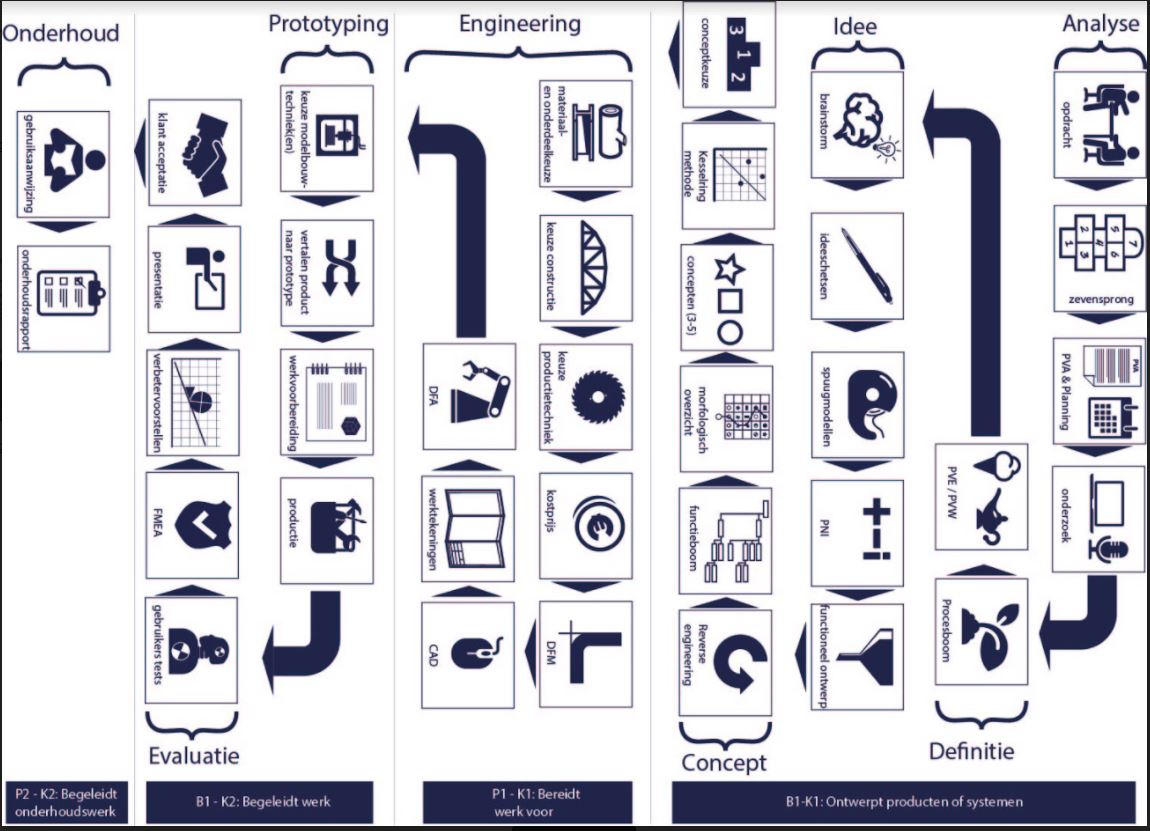 RandvoorwaardenHieronder en lijst van de benodigde materialen en middelen.SolidWorksMicrosoft office pakketDesktop/laptopA3 en A4 papierTekenspullenInternetDocentenDe benodigde documentenBlokboekOp te leveren productenHet op te leveren product is een compleet CAD bestand wat klaar is voor productie. Dus hieronder vallen ook alle benodigde documenten en werktekeningen Afbakeningen en risico’sDoor het coronavirus is er op het moment nog veel onzeker. Er kan namelijk ieder moment een tweede golf aankomen, wat ook betekend dat er zeer waarschijnlijk een nieuwe lockdown komt. Dit zou dan kunnen wijzen op minder/andere begeleiding vanuit school.  Hier is helaas niks over te zeggen. Verdere risico’s zijn het niet behalen van de deadlines. Het risico dat de kwaliteit niet het gewenste resultaat haalt is aanwezig. KwaliteitEr wordt verwacht dat er een goed en compleet CAD model is. Dit betekend dat deze tekening, met de bijbehorende werktekeningen klaar is voor productie. 